Титульный листОТКРЫТОЕ АКЦИОНЕРНОЕ ОБЩЕСТВО «Нефтяная компания «Янгпур»ЖУРНАЛРЕГИСТРАЦИИ ИНСТРУКТАЖА НА РАБОЧЕМ МЕСТЕПО ОХРАНЕ ТРУДА(наименование цеха, участка, службы и т. п.)Начат	20	г.Окончен	20	г. ПоследующийПриложение №2                     к заявке на закупки журналов и удостоверений	ОТКРЫТОЕ АКЦИОНЕРНОЕ ОБЩЕСТВО «Нефтяная компания «Янгпур»ЖУРНАЛ РЕГИСТРАЦИИ ВВОДНОГО ИНСТРУКТАЖАПО ОХРАНЕ ТРУДАНачат_________________20____г.Окончен_______________20____г.Титульный листОТКРЫТОЕ АКЦИОНЕРНОЕ ОБЩЕСТВО «Нефтяная компания «Янгпур»ЖУРНАЛ РЕГИСТРАЦИИ ПРОВЕРКИ ЗНАНИЙ_____________________________________________________________________(наименование цеха, участка, службы и т.п.)Начат _____________ 20___ г.Окончен ___________ 20___ г.ПРОТОКОЛ №____от «_____»_ ____________ 20____г.В соответствии с приказом от «____»__________20___г. № ____ комиссия в составе:Председатель _____________________________________________________________________(фамилия, имя, отчество, должность)Члены:1.____________________________________________________________________(фамилия, имя, отчество, должность)2.____________________________________________________________________(фамилия, имя, отчество, должность)3.____________________________________________________________________(фамилия, имя, отчество, должность)4.____________________________________________________________________(фамилия, имя, отчество, должность)Проверка знаний (правил, инструкций и др.) проведена в соответствии с программой (билетами), утвержденной ___________________________________________________________________________________________________________________________________________(кем, когда)Результаты проверкиЛица, получившие положительные оценки, могут быть допущены приказом (распоряжением) по __________________________ либо по структурному подразделению Общества               (Наименование организации) к самостоятельной работе, к выполнению (руководству) соответствующих работ.Председатель комиссии:_____________________________________________________________________(должность, подпись, фамилия, имя, отчество)Члены комиссии: 1.____________________________________________________________________(должность, подпись, фамилия, имя, отчество)2.____________________________________________________________________(должность, подпись, фамилия, имя, отчество)3.____________________________________________________________________(должность, подпись, фамилия, имя, отчество)4.____________________________________________________________________(должность, подпись, фамилия, имя, отчество)Титульный листОТКРЫТОЕ АКЦИОНЕРНОЕ ОБЩЕСТВО «Нефтяная компания «Янгпур»Ж У Р Н А Лпо учету противоаварийных и противопожарных тренировок_____________________________________________________________________(наименование цеха, участка, службы и т.п.)Начат _____________ 20___ г.Окончен ___________ 20___ г.Подпись руководителя тренировки __________________________________Подпись контролирующего лица ____________________________________Титульный листОТКРЫТОЕ АКЦИОНЕРНОЕ ОБЩЕСТВО «Нефтяная компания «Янгпур»ЖУРНАЛучета проверки знаний правил работы в электроустановках____________________________________________________________________________(наименование цеха, участка, службы и т.п.)Начат «____» ________________ 20___г.Окончен «____» _____________ 20___г.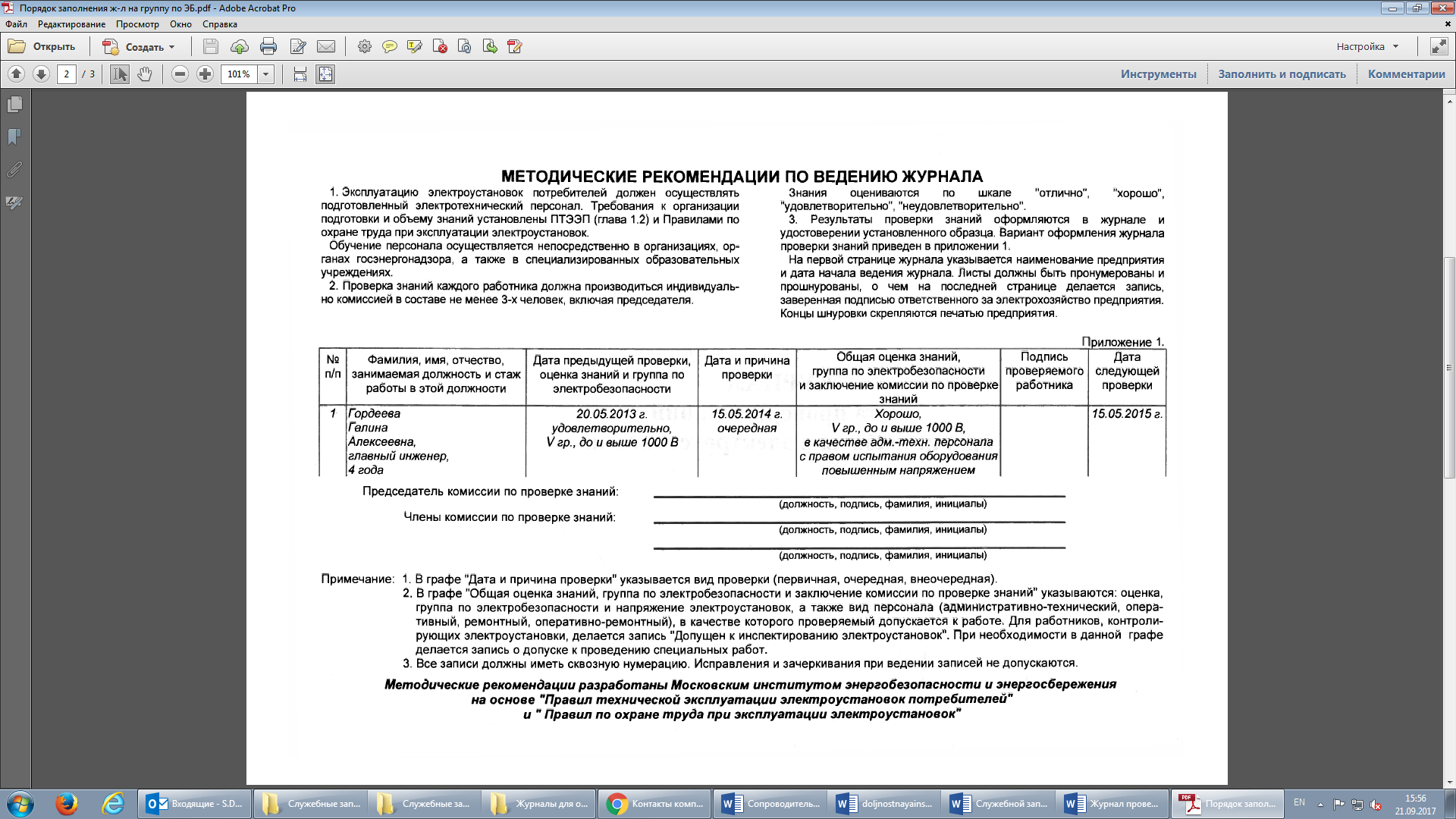 Председатель комиссии:по проверке знаний          _______________________________________________                                             		        (должность, подпись, фамилия, инициалы)Члены комиссии:	по проверке знаний    _________________________________________________                                             			(должность, подпись, фамилия, инициалы)                                         	     ____________________________________________________________________                                              				(должность, подпись, фамилия, инициалы)                                               ____________________________________________________________________                                           				 (должность, подпись, фамилия, инициалы)                                 ________________________________________________                                             			(должность, подпись, фамилия, инициалы)Председатель комиссии:по проверке знаний          _______________________________________________                                             		        (должность, подпись, фамилия, инициалы)Члены комиссии:	по проверке знаний    _________________________________________________                                             			(должность, подпись, фамилия, инициалы)                                         	     ____________________________________________________________________                                              				(должность, подпись, фамилия, инициалы)                                               ____________________________________________________________________                                           				 (должность, подпись, фамилия, инициалы)                                 ________________________________________________                                             			(должность, подпись, фамилия, инициалы)Титульный листОТКРЫТОЕ АКЦИОНЕРНОЕ ОБЩЕСТВО «Нефтяная компания «Янгпур»ЖУРНАЛУЧЕТА И ТЕХНИЧЕСКОГО ОБСЛУЖИВАНИЯ ОГНЕТУШИТЕЛЕЙна объекте________________________________________(наименование объекта)Начат__________________ 20___ г.Окончен__________________ 20___ гПЕРВАЯ СТРАНИЦА ВТОРАЯ СТРАНИЦАТитульный листОТКРЫТОЕ АКЦИОНЕРНОЕ ОБЩЕСТВО «Нефтяная компания «Янгпур»ЖУРНАЛПРОВЕРКИ СОСТОЯНИЯ УСЛОВИЙ ТРУДАна объекте________________________________________Начат__________________ 20___ г.Окончен__________________ 20___ гСтраницы журналаПримечания:Журнал проверки состояния условий труда должен быть заведен на каждом производственном объекте (участке, установке, бригады и т.д.).На титульном листе журнала указывается наименование структурного подразделения, объекта, дата начала записей.Руководитель объекта (начальник участка, установки, мастер участка (службы)) несет ответственность за сохранность и правильность ведения журнала и должен предъявлять его руководителям, специалистам, работникам контролирующих органов и другим работникам, осуществляющим проверку состояния данного объекта. В зависимости от организационной структуры подразделения, журнал может находиться на рабочем месте руководителя объекта.Приложение №8к заявке на закупки журналов и удостоверенийТитульный листОТКРЫТОЕ АКЦИОНЕРНОЕ ОБЩЕСТВО «Нефтяная компания «Янгпур»ЖУРНАЛРЕГИСТРАЦИИ НАРЯДОВ-ДОПУСКОВНА ПРОИЗВОДСТВО ГАЗООПАСНЫХ РАБОТна объекте_____________________________Начат__________________ 20___ г.Окончен__________________ 20___ гТитульный листОТКРЫТОЕ АКЦИОНЕРНОЕ ОБЩЕСТВО «Нефтяная компания «Янгпур»ЖУРНАЛУЧЕТА ГАЗООПАСНЫХ РАБОТ, ПРОВОДИМЫХ БЕЗ НАРЯДА-ДОПУСКАНА ПРОИЗВЕДЕНИЕ ГАЗООПАСНЫХ РАБОТна объекте_____________________________Начат__________________ 20___ г.Окончен__________________ 20___ г--------------------------------<*> Если это установлено технологическим регламентом, производственными инструкциями по рабочим местам или специально разработанной эксплуатирующей организацией инструкцией.Титульный листОТКРЫТОЕ АКЦИОНЕРНОЕ ОБЩЕСТВО «Нефтяная компания «Янгпур»ЖУРНАЛУЧЕТА ПРОВЕДЕНИЯ ВВОДНОГО ИНСТРУКТАЖА ПО ГРАЖДАНСКОЙ ОБОРОНЕ Начат__________________ 20___ г.Окончен__________________ 20___ гФОРМА УДОСТОВЕРЕНИЯО ПРОВЕРКЕ ЗНАНИЙ ПРАВИЛ РАБОТЫ В ЭЛЕКТРОУСТАНОВКАХПервая страница:Вторая страница:Третья страница:Четвертая страница:Пятая страница:Шестая страница:Седьмая страницавосьмая страница:Девятая страница десятая страница:Приложение №13к заявке на закупки журналов и удостоверенийТитульный листОТКРЫТОЕ АКЦИОНЕРНОЕ ОБЩЕСТВО «Нефтяная компания «Янгпур»ЖУРНАЛ УЧЕТА ВВОДНОГО ПРОТИВОПОЖАРНОГО ИНСТРУКТАЖАНачат_________________20____г.Окончен_______________20____г.Выписка из нормативно-правовых актов1. Ответственность за организацию и своевременность обучения лиц, осуществляющих трудовую или служебную деятельность в органах государственной власти, органах местного самоуправления, общественных объединениях, юридических лицах (далее - организации), мерам пожарной безопасности по программам противопожарного инструктажа (далее - обучение) несет руководитель организации.3. Обучение должно содержать теоретическую и практическую части и может осуществляться как единовременно и непрерывно, так и поэтапно (дискретно).9. Противопожарные инструктажи проводятся по программам, разработанным лицами, указанными в пунктах 7 и 8 настоящего Порядка, и утвержденным руководителем организации или лицами, назначенными руководителем организации ответственными за обеспечение пожарной безопасности на объектах защиты в организации.11. По видам и срокам проведения противопожарные инструктажи подразделяются на:
вводный;
первичный на рабочем месте;
повторный;
внеплановый;
целевой.16. Повторный противопожарный инструктаж проводится не реже 1 раза в год со всеми лицами, осуществляющими трудовую (служебную) деятельность в организации, с которыми проводился вводный противопожарный инструктаж и первичный противопожарный инструктаж на рабочем месте.20. Проведение противопожарных инструктажей завершается проверкой соответствия знаний и умений лиц, осуществляющих трудовую или служебную деятельность в организации, требованиям, предусмотренным программами противопожарного инструктажа, которую осуществляет лицо, проводившее противопожарный инструктаж, либо иное лицо, назначенное руководителем организации, в соответствии с порядком обучения лиц мерам пожарной безопасности. (Приказ Министерство РФ по делам гражданской обороны, чрезвычайным ситуациям и ликвидации последствий стихийных бедствий от 18 ноября 2021 года N 806 “Об определении Порядка, видов, сроков обучения лиц, осуществляющих трудовую или служебную деятельность в организациях, по программам противопожарного инструктажа, требований к содержанию указанных программ и категорий лиц, проходящих обучение по дополнительным профессиональным программам в области пожарной безопасности”).Приложение №14к заявке на закупки журналов и удостоверенийТитульный листОТКРЫТОЕ АКЦИОНЕРНОЕ ОБЩЕСТВО «Нефтяная компания «Янгпур»ЖУРНАЛ УЧЕТА ПРОТИВОПОЖАРНОГО ИНСТРУКТАЖАНА РАБОЧЕМ МЕСТЕНаименование структурного подразделенияНачат_________________20____г.Окончен_______________20____г.Выписка из нормативно-правовых актов1. Ответственность за организацию и своевременность обучения лиц, осуществляющих трудовую или служебную деятельность в органах государственной власти, органах местного самоуправления, общественных объединениях, юридических лицах (далее - организации), мерам пожарной безопасности по программам противопожарного инструктажа (далее - обучение) несет руководитель организации.3. Обучение должно содержать теоретическую и практическую части и может осуществляться как единовременно и непрерывно, так и поэтапно (дискретно).9. Противопожарные инструктажи проводятся по программам, разработанным лицами, указанными в пунктах 7 и 8 настоящего Порядка, и утвержденным руководителем организации или лицами, назначенными руководителем организации ответственными за обеспечение пожарной безопасности на объектах защиты в организации.11. По видам и срокам проведения противопожарные инструктажи подразделяются на:
вводный;
первичный на рабочем месте;
повторный;
внеплановый;
целевой.16. Повторный противопожарный инструктаж проводится не реже 1 раза в год со всеми лицами, осуществляющими трудовую (служебную) деятельность в организации, с которыми проводился вводный противопожарный инструктаж и первичный противопожарный инструктаж на рабочем месте.20. Проведение противопожарных инструктажей завершается проверкой соответствия знаний и умений лиц, осуществляющих трудовую или служебную деятельность в организации, требованиям, предусмотренным программами противопожарного инструктажа, которую осуществляет лицо, проводившее противопожарный инструктаж, либо иное лицо, назначенное руководителем организации, в соответствии с порядком обучения лиц мерам пожарной безопасности. (Приказ Министерство РФ по делам гражданской обороны, чрезвычайным ситуациям и ликвидации последствий стихийных бедствий от 18 ноября 2021 года N 806 “Об определении Порядка, видов, сроков обучения лиц, осуществляющих трудовую или служебную деятельность в организациях, по программам противопожарного инструктажа, требований к содержанию указанных программ и категорий лиц, проходящих обучение по дополнительным профессиональным программам в области пожарной безопасности”).Титульный листОТКРЫТОЕ АКЦИОНЕРНОЕ ОБЩЕСТВО «Нефтяная компания «Янгпур»ЖУРНАЛ регистрации и учета испытаний лестниц(приставных, стремянок)__________________                                                                                                                                  __________________(наименование подразделения)Начат      « __ » ____________ 20 __ годОкончен « __ » ____________ 20 __ годПамятка по испытанию лестниц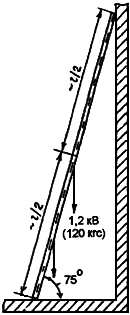 Проводить испытания статической нагрузкой лестниц и лестниц-стремянок в следующие сроки:а) деревянных - 1 раз в 6 месяцев;б) металлических - 1 раз в 12 месяцев.Испытания лестниц и стремянок проводятся путем подвешивания к ступенькам и тетивам статического груза. Продолжительность каждого испытания 2 мин.	Испытания переносных приставных лестниц.При статическом испытании приставные и раздвижные деревянные и металлические лестницы устанавливаются на твердом основании и прислоняются к стене или конструкции под углом 75° к горизонтальной плоскости (рис. 1), трехколенные лестницы должны быть полностью раздвинуты.При испытании приставной лестницы к одной неусиленной ступеньке в середине пролета подвешивается груз 120 кг. После удаления груза на ступеньках и в местах врезки их в тетиву не должно обнаруживаться повреждений. Ступеньки лестниц, состояние которых при осмотре вызывает сомнение, должны быть испытаны дополнительно подвешиванием к ним груза. Обнаруженные в процессе испытания неисправности лестниц устраняются, после чего испытание повторяется в полном объеме. Таким же образом испытывается сращенная приставная лестница.При испытании тетив груз 100 кг прикладывается на обе тетивы в середине.Для испытания цепей, крючьев и запирающих устройств раздвижных лестниц последние подвешиваются за крючья в вертикальном положении  и к нижней ступеньке подвешивается груз . После снятия груза не должно наблюдаться трещин  в местах сварки звеньев цепи, а также деформации этих звеньев и запирающих устройств.	Испытание лестниц-стремянок.Стремянки перед испытанием устанавливаются в рабочем положении на ровной горизонтальной площадке. К неусиленной ступеньке в средней части лестницы подвешивается груз 120 кг. Если ступеньки имеются на обоих смежных коленах стремянки, то после испытания первого колена аналогичным образом испытывается второе. Если же второе колено не является рабочим и служит только для упора, то его испытывают грузом 100 кг, подвешенным непосредственно к каждой из тетив в средней части колена.При испытании тетив груз 100 кг. прикладывается на обе тетивы в середине.	Осмотр лестниц.После проведения испытаний лестницы осматриваются комиссией по проведению испытаний на наличие повреждений.Колена раздвижных приставных лестниц должны плавно выдвигаться и сдвигаться, надежно стопорится на любой заданной высоте. Они не должны самопроизвольно складываться. При осмотре металлических лестниц следует убедиться в отсутствии деформации узлов, трещин в металле, заусенцев, острых краев, нарушений крепления ступенек к тетивам.Образец заполненияТитульный листОТКРЫТОЕ АКЦИОНЕРНОЕ ОБЩЕСТВО «Нефтяная компания «Янгпур»ЖУРНАЛ учета и периодического осмотра состояния съемных грузозахватных приспособлений (СГЗП) и тарыНачат_________________20____г.Окончен_______________20____г.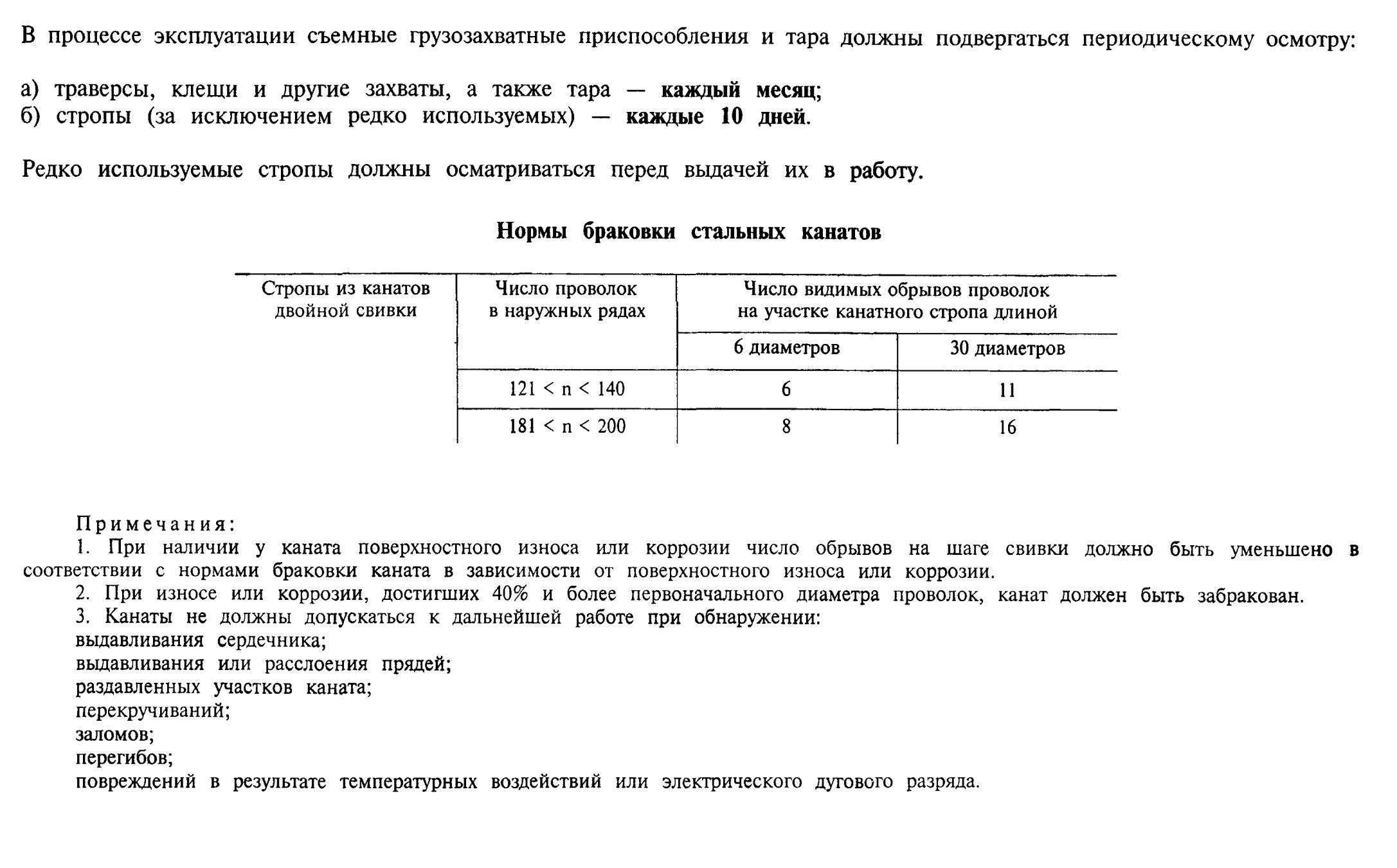 Приложение №17 к заявке на закупки журналов и удостоверенийЖУРНАЛУЧЕТА ПРОВЕДЕНИЯ ВВОДНОГО ИНСТРУКТАЖА ПО ГРАЖДАНСКОЙ ОБОРОНЕ Начат__________________ 20___ г.Окончен__________________ 20___ гТитульный листЖУРНАЛРЕГИСТРАЦИИ ИНСТРУКТАЖА НА РАБОЧЕМ МЕСТЕПО ОХРАНЕ ТРУДА(наименование цеха, участка, службы и т. п.)Начат	20	г.Окончен	20	г. ПоследующийПриложение №20                     к заявке на закупки журналов и удостоверений	ЖУРНАЛ РЕГИСТРАЦИИ ВВОДНОГО ИНСТРУКТАЖАПО ОХРАНЕ ТРУДАНачат_________________20____г.Окончен_______________20____г.Титульный листЖУРНАЛ РЕГИСТРАЦИИ ПРОВЕРКИ ЗНАНИЙ_____________________________________________________________________(наименование цеха, участка, службы и т.п.)Начат _____________ 20___ г.Окончен ___________ 20___ г.ПРОТОКОЛ №____от «_____»_ ____________ 20____г.В соответствии с приказом от «____»__________20___г. № ____ комиссия в составе:Председатель _____________________________________________________________________(фамилия, имя, отчество, должность)Члены:1.____________________________________________________________________(фамилия, имя, отчество, должность)2.____________________________________________________________________(фамилия, имя, отчество, должность)3.____________________________________________________________________(фамилия, имя, отчество, должность)4.____________________________________________________________________(фамилия, имя, отчество, должность)Проверка знаний (правил, инструкций и др.) проведена в соответствии с программой (билетами), утвержденной ___________________________________________________________________________________________________________________________________________(кем, когда)Результаты проверкиЛица, получившие положительные оценки, могут быть допущены приказом (распоряжением) по __________________________ либо по структурному подразделению Общества               (Наименование организации) к самостоятельной работе, к выполнению (руководству) соответствующих работ.Председатель комиссии:_____________________________________________________________________(должность, подпись, фамилия, имя, отчество)Члены комиссии: 1.____________________________________________________________________(должность, подпись, фамилия, имя, отчество)2.____________________________________________________________________(должность, подпись, фамилия, имя, отчество)3.____________________________________________________________________(должность, подпись, фамилия, имя, отчество)4.____________________________________________________________________(должность, подпись, фамилия, имя, отчество)Титульный листЖ У Р Н А Лпо учету противоаварийных и противопожарных тренировок_____________________________________________________________________(наименование цеха, участка, службы и т.п.)Начат _____________ 20___ г.Окончен ___________ 20___ г.Подпись руководителя тренировки __________________________________Подпись контролирующего лица ____________________________________Титульный листЖУРНАЛучета проверки знаний правил работы в электроустановках____________________________________________________________________________(наименование цеха, участка, службы и т.п.)Начат «____» ________________ 20___г.Окончен «____» _____________ 20___г.Председатель комиссии:по проверке знаний          _______________________________________________                                             		        (должность, подпись, фамилия, инициалы)Члены комиссии:	по проверке знаний    _________________________________________________                                             			(должность, подпись, фамилия, инициалы)                                         	     ____________________________________________________________________                                              				(должность, подпись, фамилия, инициалы)                                               ____________________________________________________________________                                           				 (должность, подпись, фамилия, инициалы)                                 ________________________________________________                                             			(должность, подпись, фамилия, инициалы)Председатель комиссии:по проверке знаний          _______________________________________________                                             		        (должность, подпись, фамилия, инициалы)Члены комиссии:	по проверке знаний    _________________________________________________                                             			(должность, подпись, фамилия, инициалы)                                         	     ____________________________________________________________________                                              				(должность, подпись, фамилия, инициалы)                                               ____________________________________________________________________                                           				 (должность, подпись, фамилия, инициалы)                                 ________________________________________________                                             			(должность, подпись, фамилия, инициалы)Титульный листЖУРНАЛУЧЕТА И ТЕХНИЧЕСКОГО ОБСЛУЖИВАНИЯ ОГНЕТУШИТЕЛЕЙна объекте________________________________________(наименование объекта)Начат__________________ 20___ г.Окончен__________________ 20___ гПЕРВАЯ СТРАНИЦА ВТОРАЯ СТРАНИЦАТитульный листЖУРНАЛПРОВЕРКИ СОСТОЯНИЯ УСЛОВИЙ ТРУДАна объекте________________________________________Начат__________________ 20___ г.Окончен__________________ 20___ гСтраницы журналаПримечания:Журнал проверки состояния условий труда должен быть заведен на каждом производственном объекте (участке, установке, бригады и т.д.).На титульном листе журнала указывается наименование структурного подразделения, объекта, дата начала записей.Руководитель объекта (начальник участка, установки, мастер участка (службы)) несет ответственность за сохранность и правильность ведения журнала и должен предъявлять его руководителям, специалистам, работникам контролирующих органов и другим работникам, осуществляющим проверку состояния данного объекта. В зависимости от организационной структуры подразделения, журнал может находиться на рабочем месте руководителя объекта.Приложение №26к заявке на закупки журналов и удостоверенийТитульный листЖУРНАЛРЕГИСТРАЦИИ НАРЯДОВ-ДОПУСКОВНА ПРОИЗВОДСТВО ГАЗООПАСНЫХ РАБОТна объекте_____________________________Начат__________________ 20___ г.Окончен__________________ 20___ гТитульный листЖУРНАЛУЧЕТА ГАЗООПАСНЫХ РАБОТ, ПРОВОДИМЫХ БЕЗ НАРЯДА-ДОПУСКАНА ПРОИЗВЕДЕНИЕ ГАЗООПАСНЫХ РАБОТна объекте_____________________________Начат__________________ 20___ г.Окончен__________________ 20___ г--------------------------------<*> Если это установлено технологическим регламентом, производственными инструкциями по рабочим местам или специально разработанной эксплуатирующей организацией инструкцией.Титульный листЖУРНАЛ УЧЕТА ВВОДНОГО ПРОТИВОПОЖАРНОГО ИНСТРУКТАЖА Начат_________________20____г.Окончен_______________20____г.Выписка из нормативно-правовых актов1. Ответственность за организацию и своевременность обучения лиц, осуществляющих трудовую или служебную деятельность в органах государственной власти, органах местного самоуправления, общественных объединениях, юридических лицах (далее - организации), мерам пожарной безопасности по программам противопожарного инструктажа (далее - обучение) несет руководитель организации.3. Обучение должно содержать теоретическую и практическую части и может осуществляться как единовременно и непрерывно, так и поэтапно (дискретно).9. Противопожарные инструктажи проводятся по программам, разработанным лицами, указанными в пунктах 7 и 8 настоящего Порядка, и утвержденным руководителем организации или лицами, назначенными руководителем организации ответственными за обеспечение пожарной безопасности на объектах защиты в организации.11. По видам и срокам проведения противопожарные инструктажи подразделяются на:
вводный;
первичный на рабочем месте;
повторный;
внеплановый;
целевой.16. Повторный противопожарный инструктаж проводится не реже 1 раза в год со всеми лицами, осуществляющими трудовую (служебную) деятельность в организации, с которыми проводился вводный противопожарный инструктаж и первичный противопожарный инструктаж на рабочем месте.20. Проведение противопожарных инструктажей завершается проверкой соответствия знаний и умений лиц, осуществляющих трудовую или служебную деятельность в организации, требованиям, предусмотренным программами противопожарного инструктажа, которую осуществляет лицо, проводившее противопожарный инструктаж, либо иное лицо, назначенное руководителем организации, в соответствии с порядком обучения лиц мерам пожарной безопасности. (Приказ Министерство РФ по делам гражданской обороны, чрезвычайным ситуациям и ликвидации последствий стихийных бедствий от 18 ноября 2021 года N 806 “Об определении Порядка, видов, сроков обучения лиц, осуществляющих трудовую или служебную деятельность в организациях, по программам противопожарного инструктажа, требований к содержанию указанных программ и категорий лиц, проходящих обучение по дополнительным профессиональным программам в области пожарной безопасности”).Титульный листЖУРНАЛ УЧЕТА ПРОТИВОПОЖАРНОГО ИНСТРУКТАЖА НА РАБОЧЕМ МЕСТЕ Наименование структурного подразделенияНачат_________________20____г.Окончен_______________20____г.Выписка из нормативно-правовых актов1. Ответственность за организацию и своевременность обучения лиц, осуществляющих трудовую или служебную деятельность в органах государственной власти, органах местного самоуправления, общественных объединениях, юридических лицах (далее - организации), мерам пожарной безопасности по программам противопожарного инструктажа (далее - обучение) несет руководитель организации.3. Обучение должно содержать теоретическую и практическую части и может осуществляться как единовременно и непрерывно, так и поэтапно (дискретно).9. Противопожарные инструктажи проводятся по программам, разработанным лицами, указанными в пунктах 7 и 8 настоящего Порядка, и утвержденным руководителем организации или лицами, назначенными руководителем организации ответственными за обеспечение пожарной безопасности на объектах защиты в организации.11. По видам и срокам проведения противопожарные инструктажи подразделяются на:
вводный;
первичный на рабочем месте;
повторный;
внеплановый;
целевой.16. Повторный противопожарный инструктаж проводится не реже 1 раза в год со всеми лицами, осуществляющими трудовую (служебную) деятельность в организации, с которыми проводился вводный противопожарный инструктаж и первичный противопожарный инструктаж на рабочем месте.20. Проведение противопожарных инструктажей завершается проверкой соответствия знаний и умений лиц, осуществляющих трудовую или служебную деятельность в организации, требованиям, предусмотренным программами противопожарного инструктажа, которую осуществляет лицо, проводившее противопожарный инструктаж, либо иное лицо, назначенное руководителем организации, в соответствии с порядком обучения лиц мерам пожарной безопасности. (Приказ Министерство РФ по делам гражданской обороны, чрезвычайным ситуациям и ликвидации последствий стихийных бедствий от 18 ноября 2021 года N 806 “Об определении Порядка, видов, сроков обучения лиц, осуществляющих трудовую или служебную деятельность в организациях, по программам противопожарного инструктажа, требований к содержанию указанных программ и категорий лиц, проходящих обучение по дополнительным профессиональным программам в области пожарной безопасности”).Титульный листЖУРНАЛ регистрации и учета испытаний лестниц(приставных, стремянок)__________________                                                                                                                                  __________________(наименование подразделения)Начат      « __ » ____________ 20 __ годОкончен « __ » ____________ 20 __ годПамятка по испытанию лестницПроводить испытания статической нагрузкой лестниц и лестниц-стремянок в следующие сроки:а) деревянных - 1 раз в 6 месяцев;б) металлических - 1 раз в 12 месяцев.Испытания лестниц и стремянок проводятся путем подвешивания к ступенькам и тетивам статического груза. Продолжительность каждого испытания 2 мин.	Испытания переносных приставных лестниц.При статическом испытании приставные и раздвижные деревянные и металлические лестницы устанавливаются на твердом основании и прислоняются к стене или конструкции под углом 75° к горизонтальной плоскости (рис. 1), трехколенные лестницы должны быть полностью раздвинуты.При испытании приставной лестницы к одной неусиленной ступеньке в середине пролета подвешивается груз 120 кг. После удаления груза на ступеньках и в местах врезки их в тетиву не должно обнаруживаться повреждений. Ступеньки лестниц, состояние которых при осмотре вызывает сомнение, должны быть испытаны дополнительно подвешиванием к ним груза. Обнаруженные в процессе испытания неисправности лестниц устраняются, после чего испытание повторяется в полном объеме. Таким же образом испытывается сращенная приставная лестница.При испытании тетив груз 100 кг прикладывается на обе тетивы в середине.Для испытания цепей, крючьев и запирающих устройств раздвижных лестниц последние подвешиваются за крючья в вертикальном положении  и к нижней ступеньке подвешивается груз . После снятия груза не должно наблюдаться трещин  в местах сварки звеньев цепи, а также деформации этих звеньев и запирающих устройств.	Испытание лестниц-стремянок.Стремянки перед испытанием устанавливаются в рабочем положении на ровной горизонтальной площадке. К неусиленной ступеньке в средней части лестницы подвешивается груз 120 кг. Если ступеньки имеются на обоих смежных коленах стремянки, то после испытания первого колена аналогичным образом испытывается второе. Если же второе колено не является рабочим и служит только для упора, то его испытывают грузом 100 кг, подвешенным непосредственно к каждой из тетив в средней части колена.При испытании тетив груз 100 кг. прикладывается на обе тетивы в середине.	Осмотр лестниц.После проведения испытаний лестницы осматриваются комиссией по проведению испытаний на наличие повреждений.Колена раздвижных приставных лестниц должны плавно выдвигаться и сдвигаться, надежно стопорится на любой заданной высоте. Они не должны самопроизвольно складываться. При осмотре металлических лестниц следует убедиться в отсутствии деформации узлов, трещин в металле, заусенцев, острых краев, нарушений крепления ступенек к тетивам.Образец заполненияЖУРНАЛ учета и периодического осмотра состояния съемных грузозахватных приспособлений (СГЗП) и тарыНачат_________________20____г.Окончен_______________20____г.Приложение №1 к заявке на закупки журналов и удостоверенийФИО, должность работника, проводившего инструктажПодписьПодписьСтажировка на рабочем местеСтажировка на рабочем местеЗнания проверил, допуск к работе к работе произвел (ФИО, подпись лица, проводившего стажировку на рабочем месте). Дата допуска к самостоятельной работе.ФИО, должность работника, проводившего инструктажработника, прошедшего инструктаждолжностного лица, проводившего инструктажКоличество смен (период с_______ по ________)Стажировку прошел (подпись лица, прошедшего стажировку)Знания проверил, допуск к работе к работе произвел (ФИО, подпись лица, проводившего стажировку на рабочем месте). Дата допуска к самостоятельной работе.№ п/пДата проведения инструктажаФИО прошедшего инструктажПрофессия, (должность) работника, прошедшего инструктажВид инструктажаПричина проведения внепланового инструктажаНаименование ЛНД, в объеме требований которого проведен инструктаж1234567ДатаинструктажаФамилия, имя, отчество инструктируемогоГод рожденияПрофессия, должность инструктируемогоНаименование производственного подразделения, в которое направляется инструктируемыйФамилия, инициалы, должность инструктирующегоПодписьПодписьДатаинструктажаФамилия, имя, отчество инструктируемогоГод рожденияПрофессия, должность инструктируемогоНаименование производственного подразделения, в которое направляется инструктируемыйФамилия, инициалы, должность инструктирующегоИнструктирующегоИнструктируемого 12345678Приложение №3к заявке на закупки журналов и удостоверенийФамилия, инициалыДолжность, профессия Дата предыдущей проверкиОценка, заключениеПодпись проверяемогоПриложение №4к заявке на закупки журналов и удостоверенийДата проведения тренировокФамилия участника тренировок, должностьТема и место проведения тренировкиОценка, замечания и предложенияПодпись тренирующихсяПриложение №5к заявке на закупки журналов и удостоверений№ п/пФамилия, имя, отчество, занимаемая должность и стаж работы в этой должностиДата предыдущей проверки, оценка знаний и группа по электробезопасностиДата и причина проверкиОбщая оценка знаний, группа по электробезопасности и заключение комиссии по проверке знанийПодпись проверяемого работникаДата следующей проверки№ п/пФамилия, имя, отчество, занимаемая должность и стаж работы в этой должностиДата предыдущей проверки, оценка знаний и группа по электробезопасностиДата и причина проверкиОбщая оценка знаний, группа по электробезопасности и заключение комиссии по проверке знанийПодпись проверяемого работникаДата следующей проверкиПриложение №6к заявке на закупки журналов и удостоверений1. Номер, присвоенный огнетушителю__________________________2. Дата введения огнетушителя в эксплуатацию__________________3. Место установки огнетушителя______________________________4. Тип и марка огнетушителя__________________________________1. Номер, присвоенный огнетушителю__________________________2. Дата введения огнетушителя в эксплуатацию__________________3. Место установки огнетушителя______________________________4. Тип и марка огнетушителя__________________________________1. Номер, присвоенный огнетушителю__________________________2. Дата введения огнетушителя в эксплуатацию__________________3. Место установки огнетушителя______________________________4. Тип и марка огнетушителя__________________________________1. Номер, присвоенный огнетушителю__________________________2. Дата введения огнетушителя в эксплуатацию__________________3. Место установки огнетушителя______________________________4. Тип и марка огнетушителя__________________________________5. Завод-изготовитель огнетушителя____________________________6. Заводской номер___________________________________________7. Дата изготовления огнетушителя_____________________________8. Марка (концентрация) заряженного ОТВ______________________5. Завод-изготовитель огнетушителя____________________________6. Заводской номер___________________________________________7. Дата изготовления огнетушителя_____________________________8. Марка (концентрация) заряженного ОТВ______________________5. Завод-изготовитель огнетушителя____________________________6. Заводской номер___________________________________________7. Дата изготовления огнетушителя_____________________________8. Марка (концентрация) заряженного ОТВ______________________5. Завод-изготовитель огнетушителя____________________________6. Заводской номер___________________________________________7. Дата изготовления огнетушителя_____________________________8. Марка (концентрация) заряженного ОТВ______________________Дата и вид проведенного технического обслуживанияРезультаты технического обслуживания огнетушителейРезультаты технического обслуживания огнетушителейРезультаты технического обслуживания огнетушителейРезультаты технического обслуживания огнетушителейРезультаты технического обслуживания огнетушителейРезультаты технического обслуживания огнетушителейДолжность, фамилия, инициалы и подпись ответственного лицаДата и вид проведенного технического обслуживаниявнешний вид и состояние узлов огнетушителя полная масса огнетушителядавление (при наличии индикатора давления) или масса газового баллонадавление (при наличии индикатора давления) или масса газового баллонасостояние ходовой части передвижного огнетушителяпринятые меры по устранению отмеченных недостатковДолжность, фамилия, инициалы и подпись ответственного лица1.2.3.4.4.5.6.7.Дата и вид проведенного технического обслуживанияРезультаты технического обслуживания огнетушителейРезультаты технического обслуживания огнетушителейРезультаты технического обслуживания огнетушителейРезультаты технического обслуживания огнетушителейРезультаты технического обслуживания огнетушителейДолжность, фамилия, инициалы и подпись ответственного лицаДата и вид проведенного технического обслуживаниявнешний вид и состояние узлов огнетушителя полная масса огнетушителядавление (при наличии индикатора давления) или масса газового баллонасостояние ходовой части передвижного огнетушителяпринятые меры по устранению отмеченных недостатковДолжность, фамилия, инициалы и подпись ответственного лица1.2.3.4.5.6.7.Приложение №7к заявке на закупки журналов и удостоверенийДатапроверкиФамилия, инициалы, занимаемая должность проверяющегоВыявленные недостатки, нарушенияПредложения по устранению выявленных недостатков и их причинСрок устранения, исполнитель (должность, фамилия)Подпись проверяющегоДата исполнения. Подпись руководителя участка, объекта1234567Номер наряда-допускаДата и время выдачи наряда-допускаФамилия, имя, отчество (при наличии) должность, роспись выдавшего наряд-допускФамилия, имя, отчество (при наличии), должность, роспись получившего наряд-допускАдрес места проведения работХарактер работДата и время возвращения наряда-допуска, отметка о выполнении работ лицом, принявшим наряд-допуск1234567Журнал пронумерован, прошнурован и скреплен печатью:листов.(Фамилия, имя, отчество (при наличии), должность, подпись)Приложение №9к заявке на закупки журналов и удостоверений№ п/пДата и время проведения работМесто проведения работХарактер выполняемых работМероприятия по подготовке к проведению газоопасных работ выполнены (Ф.И.О, подпись ответственного лица)Мероприятия, обеспечивающие безопасное проведение работ, выполнены (Ф.И.О, подпись ответственного лица)С условиями безопасного выполнения работы ознакомлены (Ф.И.О. исполнителей и их подписи)Результаты анализов воздушной среды <*>ПримечаниеПриложение №10к заявке на закупки журналов и удостоверенийN п/пДАТА ПРОВЕДЕНИЯВВОДНОГО ИНСТРУКТАЖАФАМИЛИЯ, ИМЯ,ОТЧЕСТВОИНСТРУКТИРУЕМОГОПРОФЕССИЯ, ДОЛЖНОСТЬ ИНСТРУКТИРУЕМОГОФАМИЛИЯ, ИНИЦИАЛЫ, ДОЛЖНОСТЬ ИНСТРУКТИРУЮЩЕГОПОДПИСЬ РАБОТНИКА, ПРОВОДИВШЕГО ВВОДНЫЙ ИНСТРУКТАЖ ПОДПИСЬ РАБОТНИКА, ПРОШЕДШЕГО ВВОДНЫЙ ИНСТРУКТАЖ1234567Приложение №11к заявке на закупки журналов и удостоверений  Открытое акционерное общество«Нефтяная компания «Янгпур»      (полное наименование предприятия, учреждения, организации)УДОСТОВЕРЕНИЕ №          .Выдано                                                                                                       ю(фамилия, имя, отчество)Место работы     ОАО «НК «Янгпур                                                            .Должность                                                                                                        .                                                                     Проведена проверка знаний требований охраны труда по программе обучения (по охране труда для руководителей и специалистов) в объеме ____ часов.Прошел (ла) проверку знаний правил и инструкций.Протокол от «           »                                 20___ г. №                        ю.Действительно до «          »                       20___ г.Председатель комиссии                                                                                ю                                                                               (ФИО)                                        (подпись)                            м.п.                                   11. Проверка знаний правил и инструкцийпо основной профессии22. Сведения о повторных проверках знанийтребований охраны труда3  3. Правила устройства и безопасной эксплуатациисосудов работающих под давлением44. Правила безопасности в газовомхозяйстве5  5. Правила оказания первой доврачебнойпомощи66. Правила устройства и безопасной эксплуатациигрузоподъемных кранов и механизмов77. Проверка знаний требований пожарной безопасности8ОАО «НК «Янгпур»ТАЛОН ПРЕДУПРЕЖДЕНИЕ № 1(Фамилия И.О.) ______________       __________________________                                                                                     (дата выдачи талона)Имя: _____________________________________________________Отчество _________________________________________________Подразделение ____________________________________________Профессия ________________________________________________Председатель комиссии __________________________                                              (подпись, ф.и.о.)М.П.9Характер допущенного нарушения______________________________________________________________________________________________________________________________________________________________________________________________________________________________________________________________________________________________________________________________                            __________________(подпись лица , ф.и.о.)                                                                                   (дата)_____________________________________________________________________________(лица допустившего нарушения по ПБОТиОС)___________________________________________________________________________(Ф.И.О, и должность лица, изъявшего талон)____________________________                                                  ________________________(подпись)                                                                                             (Дата)10ОАО «НК «Янгпур»ТАЛОН ПРЕДУПРЕЖДЕНИЕ № 2(Фамилия И.О.) ______________       __________________________                                                                                     (дата выдачи талона)Имя: _____________________________________________________Отчество _________________________________________________Подразделение ____________________________________________Профессия ________________________________________________Председатель комиссии __________________________                                              (подпись, ф.и.о.)М.П.11Характер допущенного нарушения______________________________________________________________________________________________________________________________________________________________________________________________________________________________________________________________________________________________________________________________                            __________________(подпись лица , ф.и.о.)                                                                                   (дата)_____________________________________________________________________________(лица допустившего нарушения по ПБОТиОС)___________________________________________________________________________(Ф.И.О, и должность лица, изъявшего талон)____________________________                                                  ________________________(подпись)                                                                                             (Дата)12ОАО «НК «Янгпур»ТАЛОН ПРЕДУПРЕЖДЕНИЕ № 3(Фамилия И.О.) ______________       __________________________                                                                                     (дата выдачи талона)Имя: _____________________________________________________Отчество _________________________________________________Подразделение ____________________________________________Профессия ________________________________________________Председатель комиссии __________________________                                              (подпись, ф.и.о.)М.П.13Характер допущенного нарушения______________________________________________________________________________________________________________________________________________________________________________________________________________________________________________________________________________________________________________________________                            __________________(подпись лица , ф.и.о.)                                                                                   (дата)_____________________________________________________________________________(лица допустившего нарушения по ПБОТиОС)___________________________________________________________________________(Ф.И.О, и должность лица, изъявшего талон)____________________________                                                  ________________________(подпись)                                                                                             (Дата)14Приложение №12к заявке на закупки журналов и удостоверенийУДОСТОВЕРЕНИЕ № ___Фото работникаФото работника___________________________________________(организация)М.П.М.П.___________________________________________(структурное подразделение)Дата выдачи "__" ______ 20__ г.___________________(подпись работника)___________________(подпись работника)___________________(подпись работника)Без записей результатов проверки знаний недействительно.Во время выполнения служебных обязанностей работник должен иметь удостоверение при себе.Без записей результатов проверки знаний недействительно.Во время выполнения служебных обязанностей работник должен иметь удостоверение при себе.Без записей результатов проверки знаний недействительно.Во время выполнения служебных обязанностей работник должен иметь удостоверение при себе.Без записей результатов проверки знаний недействительно.Во время выполнения служебных обязанностей работник должен иметь удостоверение при себе.Без записей результатов проверки знаний недействительно.Во время выполнения служебных обязанностей работник должен иметь удостоверение при себе.Без записей результатов проверки знаний недействительно.Во время выполнения служебных обязанностей работник должен иметь удостоверение при себе.___________________________________________________________________(фамилия, имя, отчество)___________________________________________________________________(должность)Допущен в качестве ___________________________________________________________________________________________________________________________________________к работам в электроустановках напряжением _______________________________________М.П.Работодатель_____________________(ответственный за электрохозяйство)________________(подпись)________________________(фамилия, инициалы)РЕЗУЛЬТАТЫ ПРОВЕРКИ ЗНАНИЙ НОРМАТИВНЫХ ДОКУМЕНТОВРЕЗУЛЬТАТЫ ПРОВЕРКИ ЗНАНИЙ НОРМАТИВНЫХ ДОКУМЕНТОВРЕЗУЛЬТАТЫ ПРОВЕРКИ ЗНАНИЙ НОРМАТИВНЫХ ДОКУМЕНТОВРЕЗУЛЬТАТЫ ПРОВЕРКИ ЗНАНИЙ НОРМАТИВНЫХ ДОКУМЕНТОВРЕЗУЛЬТАТЫ ПРОВЕРКИ ЗНАНИЙ НОРМАТИВНЫХ ДОКУМЕНТОВРЕЗУЛЬТАТЫ ПРОВЕРКИ ЗНАНИЙ НОРМАТИВНЫХ ДОКУМЕНТОВДата проверкиПричина проверкиГруппа по электробезопасностиОбщая оценкаДата следующей проверкиПодпись председателя комиссииРЕЗУЛЬТАТЫ ПРОВЕРКИ ЗНАНИЙ НОРМАТИВНЫХ ДОКУМЕНТОВ ПО УСТРОЙСТВУ И ТЕХНИЧЕСКОЙ ЭКСПЛУАТАЦИИРЕЗУЛЬТАТЫ ПРОВЕРКИ ЗНАНИЙ НОРМАТИВНЫХ ДОКУМЕНТОВ ПО УСТРОЙСТВУ И ТЕХНИЧЕСКОЙ ЭКСПЛУАТАЦИИРЕЗУЛЬТАТЫ ПРОВЕРКИ ЗНАНИЙ НОРМАТИВНЫХ ДОКУМЕНТОВ ПО УСТРОЙСТВУ И ТЕХНИЧЕСКОЙ ЭКСПЛУАТАЦИИРЕЗУЛЬТАТЫ ПРОВЕРКИ ЗНАНИЙ НОРМАТИВНЫХ ДОКУМЕНТОВ ПО УСТРОЙСТВУ И ТЕХНИЧЕСКОЙ ЭКСПЛУАТАЦИИРЕЗУЛЬТАТЫ ПРОВЕРКИ ЗНАНИЙ НОРМАТИВНЫХ ДОКУМЕНТОВ ПО УСТРОЙСТВУ И ТЕХНИЧЕСКОЙ ЭКСПЛУАТАЦИИДата проверкиПричина проверкиОценкаДата следующей проверкиПодпись председателя комиссииРЕЗУЛЬТАТЫ ПРОВЕРКИ ЗНАНИЙ НОРМАТИВНЫХ ДОКУМЕНТОВ ПО ОХРАНЕ ТРУДАРЕЗУЛЬТАТЫ ПРОВЕРКИ ЗНАНИЙ НОРМАТИВНЫХ ДОКУМЕНТОВ ПО ОХРАНЕ ТРУДАРЕЗУЛЬТАТЫ ПРОВЕРКИ ЗНАНИЙ НОРМАТИВНЫХ ДОКУМЕНТОВ ПО ОХРАНЕ ТРУДАРЕЗУЛЬТАТЫ ПРОВЕРКИ ЗНАНИЙ НОРМАТИВНЫХ ДОКУМЕНТОВ ПО ОХРАНЕ ТРУДАРЕЗУЛЬТАТЫ ПРОВЕРКИ ЗНАНИЙ НОРМАТИВНЫХ ДОКУМЕНТОВ ПО ОХРАНЕ ТРУДАРЕЗУЛЬТАТЫ ПРОВЕРКИ ЗНАНИЙ НОРМАТИВНЫХ ДОКУМЕНТОВ ПО ОХРАНЕ ТРУДАДата проверкиПричина проверкиГруппа по электробезопасностиОценкаДата следующей проверкиПодпись председателя комиссииПРОВЕРКА ЗНАНИЙ НОРМ И ИНСТРУКЦИЙ БЕЗОПАСНОСТИ ПО ОСНОВНОЙ ПРОФЕССИИПРОВЕРКА ЗНАНИЙ НОРМ И ИНСТРУКЦИЙ БЕЗОПАСНОСТИ ПО ОСНОВНОЙ ПРОФЕССИИПРОВЕРКА ЗНАНИЙ НОРМ И ИНСТРУКЦИЙ БЕЗОПАСНОСТИ ПО ОСНОВНОЙ ПРОФЕССИИПРОВЕРКА ЗНАНИЙ НОРМ И ИНСТРУКЦИЙ БЕЗОПАСНОСТИ ПО ОСНОВНОЙ ПРОФЕССИИПРОВЕРКА ЗНАНИЙ НОРМ И ИНСТРУКЦИЙ БЕЗОПАСНОСТИ ПО ОСНОВНОЙ ПРОФЕССИИДатаПервичная, периодическая (очередная, внеплановая)№ протоколаОтметка о проверке знанийПодпись председателя комиссииРЕЗУЛЬТАТЫ ПРОВЕРКИ ЗНАНИЙ НОРМАТИВНЫХ ДОКУМЕНТОВ ПО ПОЖАРНОЙ БЕЗОПАСНОСТИРЕЗУЛЬТАТЫ ПРОВЕРКИ ЗНАНИЙ НОРМАТИВНЫХ ДОКУМЕНТОВ ПО ПОЖАРНОЙ БЕЗОПАСНОСТИРЕЗУЛЬТАТЫ ПРОВЕРКИ ЗНАНИЙ НОРМАТИВНЫХ ДОКУМЕНТОВ ПО ПОЖАРНОЙ БЕЗОПАСНОСТИРЕЗУЛЬТАТЫ ПРОВЕРКИ ЗНАНИЙ НОРМАТИВНЫХ ДОКУМЕНТОВ ПО ПОЖАРНОЙ БЕЗОПАСНОСТИРЕЗУЛЬТАТЫ ПРОВЕРКИ ЗНАНИЙ НОРМАТИВНЫХ ДОКУМЕНТОВ ПО ПОЖАРНОЙ БЕЗОПАСНОСТИДата проверкиПричина проверкиОценкаДата следующей проверкиПодпись председателя комиссииРЕЗУЛЬТАТЫ ПРОВЕРКИ ЗНАНИЙ НОРМАТИВНЫХ ДОКУМЕНТОВ ПО ПРОМЫШЛЕННОЙ БЕЗОПАСНОСТИ И ДРУГИХ СПЕЦИАЛЬНЫХ ПРАВИЛРЕЗУЛЬТАТЫ ПРОВЕРКИ ЗНАНИЙ НОРМАТИВНЫХ ДОКУМЕНТОВ ПО ПРОМЫШЛЕННОЙ БЕЗОПАСНОСТИ И ДРУГИХ СПЕЦИАЛЬНЫХ ПРАВИЛРЕЗУЛЬТАТЫ ПРОВЕРКИ ЗНАНИЙ НОРМАТИВНЫХ ДОКУМЕНТОВ ПО ПРОМЫШЛЕННОЙ БЕЗОПАСНОСТИ И ДРУГИХ СПЕЦИАЛЬНЫХ ПРАВИЛРЕЗУЛЬТАТЫ ПРОВЕРКИ ЗНАНИЙ НОРМАТИВНЫХ ДОКУМЕНТОВ ПО ПРОМЫШЛЕННОЙ БЕЗОПАСНОСТИ И ДРУГИХ СПЕЦИАЛЬНЫХ ПРАВИЛДата проверкиНаименование ПравилРешение комиссииПодпись председателя комиссииРЕЗУЛЬТАТЫ ПРОВЕРКИ ЗНАНИЙ ПРАВИЛ И МЕТОДОВ ОКАЗАНИЯ ПЕРВОЙ МЕДИЦИНСКОЙ ПОМОЩИРЕЗУЛЬТАТЫ ПРОВЕРКИ ЗНАНИЙ ПРАВИЛ И МЕТОДОВ ОКАЗАНИЯ ПЕРВОЙ МЕДИЦИНСКОЙ ПОМОЩИРЕЗУЛЬТАТЫ ПРОВЕРКИ ЗНАНИЙ ПРАВИЛ И МЕТОДОВ ОКАЗАНИЯ ПЕРВОЙ МЕДИЦИНСКОЙ ПОМОЩИРЕЗУЛЬТАТЫ ПРОВЕРКИ ЗНАНИЙ ПРАВИЛ И МЕТОДОВ ОКАЗАНИЯ ПЕРВОЙ МЕДИЦИНСКОЙ ПОМОЩИДата проверкиНаименование ПравилРешение комиссииПодпись председателя комиссииСВИДЕТЕЛЬСТВО НА ПРАВО ПРОВЕДЕНИЯ СПЕЦИАЛЬНЫХ РАБОТДатаНаименование работПодпись председателя комиссииТАЛОН ПРЕДУПРЕЖДЕНИЕ № 1(Фамилия) ___________________       __________________________                                                                                     (дата выдачи талона)Имя: _____________________________________________________Отчество _________________________________________________Подразделение ____________________________________________Профессия ________________________________________________Председатель комиссии __________________________                                              (подпись, ф.и.о.)М.П.9Характер допущенного нарушения______________________________________________________________________________________________________________________________________________________________________________________________________________________________________________________________________________________________________________________________                            __________________(подпись лица , ф.и.о.)                                                                                   (дата)_____________________________________________________________________________(лица допустившего нарушения по ПБОТиОС)___________________________________________________________________________(Ф.И.О, и должность лица, изъявшего талон)____________________________                                                  ________________________(подпись)                                                                                             (Дата)10ТАЛОН ПРЕДУПРЕЖДЕНИЕ № 2(Фамилия ) ________________      __________________________                                                                                     (дата выдачи талона)Имя: _____________________________________________________Отчество _________________________________________________Подразделение ____________________________________________Профессия ________________________________________________Председатель комиссии __________________________                                              (подпись, ф.и.о.)М.П.11Характер допущенного нарушения______________________________________________________________________________________________________________________________________________________________________________________________________________________________________________________________________________________________________________________________                            __________________(подпись лица , ф.и.о.)                                                                                   (дата)_____________________________________________________________________________(лица допустившего нарушения по ПБОТиОС)___________________________________________________________________________(Ф.И.О, и должность лица, изъявшего талон)____________________________                                                  ________________________(подпись)                                                                                             (Дата)12ТАЛОН ПРЕДУПРЕЖДЕНИЕ № 3(Фамилия) ___________________       __________________________                                                                                     (дата выдачи талона)Имя: _____________________________________________________Отчество _________________________________________________Подразделение ____________________________________________Профессия ________________________________________________Председатель комиссии __________________________                                              (подпись, ф.и.о.)М.П.13Характер допущенного нарушения______________________________________________________________________________________________________________________________________________________________________________________________________________________________________________________________________________________________________________________________                            __________________(подпись лица , ф.и.о.)                                                                                   (дата)_____________________________________________________________________________(лица допустившего нарушения по ПБОТиОС)___________________________________________________________________________(Ф.И.О, и должность лица, изъявшего талон)____________________________                                                  ________________________(подпись)                                                                                             (Дата)14ДатаВид проводимого инструктажаИнструктируемыйИнструктируемыйТеоретическая и практическая частьТеоретическая и практическая частьТеоретическая и практическая частьДатаВид проводимого инструктажаФамилия, Имя, Отчество (при наличии)Профессия, должностьФамилия, инициалы
инструктирующего,
номер документа
об обучении пожарной безопасностиПодписьПодписьДатаВид проводимого инструктажаФамилия, Имя, Отчество (при наличии)Профессия, должностьФамилия, инициалы
инструктирующего,
номер документа
об обучении пожарной безопасностиинструкти-
рующегоинструкти-
руемого1234567ДатаВид проводимого инструктажаИнструктируемыйИнструктируемыйТеоретическая и практическая частьТеоретическая и практическая частьТеоретическая и практическая частьДатаВид проводимого инструктажаФамилия, Имя, Отчество (при наличии)Профессия, должностьФамилия, инициалы
инструктирующего,
номер документа
об обучении пожарной безопасностиПодписьПодписьДатаВид проводимого инструктажаФамилия, Имя, Отчество (при наличии)Профессия, должностьФамилия, инициалы
инструктирующего,
номер документа
об обучении пожарной безопасностиинструкти-
рующегоинструкти-
руемого1234567Приложение №15к заявке на закупки журналов и удостоверений№п/пДата испытанияХарактеристика лестниц (длина, тип, материал, наличие башмаков, крючков, площадок обслуживания и др.)Инвентарный номер лестницыРезультат испытанияДата последующего испытанияПодпись председателя комиссии12345671.15.01.13Двусторонняя стремянка с перекладинами (деревянная) Krause Stabilo , рабочая высота - 4,05 м, максимальная нагрузка – 150 кгинв. номерПроизведено испытание, Акт№21 от 04.01.2020 г., испытание пройдено04.06.20подпись215.01.13Стремянка алюминиевая двухсторонняя Elkop DHR 403, рабочая высота- 2,45, максимальная нагрузка – 150 кгинв. номерПроизведено испытание, Акт№21 от 04.01.2020 г., испытание пройдено04.01.21подпись315.01.13Стремянка алюминиевая двухсторонняя Elkop DHR 403, рабочая высота- 2,45, максимальная нагрузка – 150 кгинв. номерПроизведено испытание, Акт№21 от 04.01.2020 г., испытание не пройдено на списаниеподпись№ п/пДата испытанияХарактеристика лестниц (приставная/ складная/ раздвижная, габариты, наличие дополнительных приспособлений и т.д.).Инвентарный
номер лестницыРезультат испытанияДата последующего
испытанияПодпись лица,
проводившего испытание1234567Приложение №16к заявке на закупки журналов и удостоверенийУЧЕТУЧЕТУЧЕТУЧЕТУЧЕТОСМОТРОСМОТРОСМОТР№ СГЭП или тарыНаименование СГЭП или тарыГрузоподъемность СГЭП или тарыИзготовитель№ паспорта, дата испытанияДата РезультатДолжность, Фамилия,И.О., и подпись производившего осмотр12345678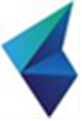 ОБЩЕСТВО С ОГРАНИЧЕННОЙ ОТВЕТСТВЕННОСТЬЮ «ПУРНЕФТЬ»N п/пДАТА ПРОВЕДЕНИЯВВОДНОГО ИНСТРУКТАЖАФАМИЛИЯ, ИМЯ,ОТЧЕСТВОИНСТРУКТИРУЕМОГОПРОФЕССИЯ, ДОЛЖНОСТЬ ИНСТРУКТИРУЕМОГОФАМИЛИЯ, ИНИЦИАЛЫ, ДОЛЖНОСТЬ ИНСТРУКТИРУЮЩЕГОПОДПИСЬ РАБОТНИКА, ПРОВОДИВШЕГО ВВОДНЫЙ ИНСТРУКТАЖ ПОДПИСЬ РАБОТНИКА, ПРОШЕДШЕГО ВВОДНЫЙ ИНСТРУКТАЖ1234567Приложение №18 к заявке на закупки журналов и удостоверенийОбщество с ограниченной ответственностью «Пурнефть»1. Проверка знаний правил и инструкцийпо основной профессии2(полное наименование предприятия, учреждения, организации)1. Проверка знаний правил и инструкцийпо основной профессии2УДОСТОВЕРЕНИЕ №          .Выдано                                                                                                       ю(фамилия, имя, отчество)Место работы     ОАО «НК «Янгпур                                                            .Должность                                                                                                        .                                                                     Проведена проверка знаний требований охраны труда по программе обучения (по охране труда для руководителей и специалистов) в объеме ____ часов.Прошел (ла) проверку знаний правил и инструкций.Протокол от «           »                                 20___ г. №                        ю.Действительно до «          »                       20___ г.Председатель комиссии                                                                                ю                                                                               (ФИО)                                        (подпись)                            м.п.                                   1УДОСТОВЕРЕНИЕ №          .Выдано                                                                                                       ю(фамилия, имя, отчество)Место работы     ОАО «НК «Янгпур                                                            .Должность                                                                                                        .                                                                     Проведена проверка знаний требований охраны труда по программе обучения (по охране труда для руководителей и специалистов) в объеме ____ часов.Прошел (ла) проверку знаний правил и инструкций.Протокол от «           »                                 20___ г. №                        ю.Действительно до «          »                       20___ г.Председатель комиссии                                                                                ю                                                                               (ФИО)                                        (подпись)                            м.п.                                   11. Проверка знаний правил и инструкцийпо основной профессии22. Сведения о повторных проверках знанийтребований охраны труда32. Сведения о повторных проверках знанийтребований охраны труда3  3. Правила устройства и безопасной эксплуатациисосудов работающих под давлением44. Правила безопасности в газовомхозяйстве54. Правила безопасности в газовомхозяйстве5  5. Правила оказания первой доврачебнойпомощи66. Правила устройства и безопасной эксплуатациигрузоподъемных кранов и механизмов76. Правила устройства и безопасной эксплуатациигрузоподъемных кранов и механизмов77. Проверка знаний требований пожарной безопасности8ООО «Пурнефть»ТАЛОН ПРЕДУПРЕЖДЕНИЕ № 1(Фамилия) _________________       __________________________                                                                                     (дата выдачи талона)Имя: _____________________________________________________Отчество _________________________________________________Подразделение ____________________________________________Профессия ________________________________________________Председатель комиссии __________________________                                              (подпись, ф.и.о.)М.П.9ООО «Пурнефть»ТАЛОН ПРЕДУПРЕЖДЕНИЕ № 1(Фамилия) _________________       __________________________                                                                                     (дата выдачи талона)Имя: _____________________________________________________Отчество _________________________________________________Подразделение ____________________________________________Профессия ________________________________________________Председатель комиссии __________________________                                              (подпись, ф.и.о.)М.П.9Характер допущенного нарушения______________________________________________________________________________________________________________________________________________________________________________________________________________________________________________________________________________________________________________________________                            __________________(подпись лица , ф.и.о.)                                                                                   (дата)_____________________________________________________________________________(лица допустившего нарушения по ПБОТиОС)___________________________________________________________________________(Ф.И.О, и должность лица, изъявшего талон)____________________________                                                  ________________________(подпись)                                                                                             (Дата)10ООО «Пурнефть»ТАЛОН ПРЕДУПРЕЖДЕНИЕ № 2(Фамилия) ________________       __________________________                                                                                     (дата выдачи талона)Имя: _____________________________________________________Отчество _________________________________________________Подразделение ____________________________________________Профессия ________________________________________________Председатель комиссии __________________________                                              (подпись, ф.и.о.)М.П.11ООО «Пурнефть»ТАЛОН ПРЕДУПРЕЖДЕНИЕ № 2(Фамилия) ________________       __________________________                                                                                     (дата выдачи талона)Имя: _____________________________________________________Отчество _________________________________________________Подразделение ____________________________________________Профессия ________________________________________________Председатель комиссии __________________________                                              (подпись, ф.и.о.)М.П.11Характер допущенного нарушения______________________________________________________________________________________________________________________________________________________________________________________________________________________________________________________________________________________________________________________________                            __________________(подпись лица , ф.и.о.)                                                                                   (дата)_____________________________________________________________________________(лица допустившего нарушения по ПБОТиОС)___________________________________________________________________________(Ф.И.О, и должность лица, изъявшего талон)____________________________                                                  ________________________(подпись)                                                                                             (Дата)12ООО «Пурнефть»ТАЛОН ПРЕДУПРЕЖДЕНИЕ № 3(Фамилия) ______________       __________________________                                                                                     (дата выдачи талона)Имя: _____________________________________________________Отчество _________________________________________________Подразделение ____________________________________________Профессия ________________________________________________Председатель комиссии __________________________                                              (подпись, ф.и.о.)М.П.13ООО «Пурнефть»ТАЛОН ПРЕДУПРЕЖДЕНИЕ № 3(Фамилия) ______________       __________________________                                                                                     (дата выдачи талона)Имя: _____________________________________________________Отчество _________________________________________________Подразделение ____________________________________________Профессия ________________________________________________Председатель комиссии __________________________                                              (подпись, ф.и.о.)М.П.13Характер допущенного нарушения______________________________________________________________________________________________________________________________________________________________________________________________________________________________________________________________________________________________________________________________                            __________________(подпись лица , ф.и.о.)                                                                                   (дата)_____________________________________________________________________________(лица допустившего нарушения по ПБОТиОС)___________________________________________________________________________(Ф.И.О, и должность лица, изъявшего талон)____________________________                                                  ________________________(подпись)                                                                                             (Дата)14Приложение №19 к заявке на закупки журналов и удостоверенийОБЩЕСТВО С ОГРАНИЧЕННОЙ ОТВЕТСТВЕННОСТЬЮ «ПУРНЕФТЬ»ФИО, должность работника, проводившего инструктажПодписьПодписьСтажировка на рабочем местеСтажировка на рабочем местеЗнания проверил, допуск к работе к работе произвел (ФИО, подпись лица, проводившего стажировку на рабочем месте). Дата допуска к самостоятельной работе.ФИО, должность работника, проводившего инструктажработника, прошедшего инструктаждолжностного лица, проводившего инструктажКоличество смен (период с_______ по ________)Стажировку прошел (подпись лица, прошедшего стажировку)Знания проверил, допуск к работе к работе произвел (ФИО, подпись лица, проводившего стажировку на рабочем месте). Дата допуска к самостоятельной работе.№ п/пДата проведения инструктажаФамилия, инициалы работника, прошедшего инструктажПрофессия, (должность) работника, прошедшего инструктажВид инструктажаПричина проведения внепланового инструктажаНаименование документов или их номера1234567ОБЩЕСТВО С ОГРАНИЧЕННОЙ ОТВЕТСТВЕННОСТЬЮ «ПУРНЕФТЬ»ДатаинструктажаФамилия, имя, отчество инструктируемогоГод рожденияПрофессия, должность инструктируемогоНаименование производственного подразделения, в которое направляется инструктируемыйФамилия, инициалы, должность инструктирующегоПодписьПодписьДатаинструктажаФамилия, имя, отчество инструктируемогоГод рожденияПрофессия, должность инструктируемогоНаименование производственного подразделения, в которое направляется инструктируемыйФамилия, инициалы, должность инструктирующегоИнструктирующегоИнструктируемого 12345678Приложение №21к заявке на закупки журналов и удостоверенийОБЩЕСТВО С ОГРАНИЧЕННОЙ ОТВЕТСТВЕННОСТЬЮ «ПУРНЕФТЬ»Фамилия, инициалыДолжность, профессия Дата предыдущей проверкиОценка, заключениеПодпись проверяемогоПриложение №22к заявке на закупки журналов и удостоверенийОБЩЕСТВО С ОГРАНИЧЕННОЙ ОТВЕТСТВЕННОСТЬЮ «ПУРНЕФТЬ»Дата проведения тренировокФамилия участника тренировок, должностьТема и место проведения тренировкиОценка, замечания и предложенияПодпись тренирующихсяПриложение №23к заявке на закупки журналов и удостоверенийОБЩЕСТВО С ОГРАНИЧЕННОЙ ОТВЕТСТВЕННОСТЬЮ «ПУРНЕФТЬ»№ п/пФамилия, имя, отчество, занимаемая должность и стаж работы в этой должностиДата предыдущей проверки, оценка знаний и группа по электробезопасностиДата и причина проверкиОбщая оценка знаний, группа по электробезопасности и заключение комиссии по проверке знанийПодпись проверяемого работникаДата следующей проверки№ п/пФамилия, имя, отчество, занимаемая должность и стаж работы в этой должностиДата предыдущей проверки, оценка знаний и группа по электробезопасностиДата и причина проверкиОбщая оценка знаний, группа по электробезопасности и заключение комиссии по проверке знанийПодпись проверяемого работникаДата следующей проверкиПриложение №24к заявке на закупки журналов и удостоверенийОБЩЕСТВО С ОГРАНИЧЕННОЙ ОТВЕТСТВЕННОСТЬЮ «ПУРНЕФТЬ»1. Номер, присвоенный огнетушителю__________________________2. Дата введения огнетушителя в эксплуатацию__________________3. Место установки огнетушителя______________________________4. Тип и марка огнетушителя__________________________________1. Номер, присвоенный огнетушителю__________________________2. Дата введения огнетушителя в эксплуатацию__________________3. Место установки огнетушителя______________________________4. Тип и марка огнетушителя__________________________________1. Номер, присвоенный огнетушителю__________________________2. Дата введения огнетушителя в эксплуатацию__________________3. Место установки огнетушителя______________________________4. Тип и марка огнетушителя__________________________________1. Номер, присвоенный огнетушителю__________________________2. Дата введения огнетушителя в эксплуатацию__________________3. Место установки огнетушителя______________________________4. Тип и марка огнетушителя__________________________________5. Завод-изготовитель огнетушителя____________________________6. Заводской номер___________________________________________7. Дата изготовления огнетушителя_____________________________8. Марка (концентрация) заряженного ОТВ______________________5. Завод-изготовитель огнетушителя____________________________6. Заводской номер___________________________________________7. Дата изготовления огнетушителя_____________________________8. Марка (концентрация) заряженного ОТВ______________________5. Завод-изготовитель огнетушителя____________________________6. Заводской номер___________________________________________7. Дата изготовления огнетушителя_____________________________8. Марка (концентрация) заряженного ОТВ______________________5. Завод-изготовитель огнетушителя____________________________6. Заводской номер___________________________________________7. Дата изготовления огнетушителя_____________________________8. Марка (концентрация) заряженного ОТВ______________________Дата и вид проведенного технического обслуживанияРезультаты технического обслуживания огнетушителейРезультаты технического обслуживания огнетушителейРезультаты технического обслуживания огнетушителейРезультаты технического обслуживания огнетушителейРезультаты технического обслуживания огнетушителейРезультаты технического обслуживания огнетушителейДолжность, фамилия, инициалы и подпись ответственного лицаДата и вид проведенного технического обслуживаниявнешний вид и состояние узлов огнетушителя полная масса огнетушителядавление (при наличии индикатора давления) или масса газового баллонадавление (при наличии индикатора давления) или масса газового баллонасостояние ходовой части передвижного огнетушителяпринятые меры по устранению отмеченных недостатковДолжность, фамилия, инициалы и подпись ответственного лица1.2.3.4.4.5.6.7.Дата и вид проведенного технического обслуживанияРезультаты технического обслуживания огнетушителейРезультаты технического обслуживания огнетушителейРезультаты технического обслуживания огнетушителейРезультаты технического обслуживания огнетушителейРезультаты технического обслуживания огнетушителейДолжность, фамилия, инициалы и подпись ответственного лицаДата и вид проведенного технического обслуживаниявнешний вид и состояние узлов огнетушителя полная масса огнетушителядавление (при наличии индикатора давления) или масса газового баллонасостояние ходовой части передвижного огнетушителяпринятые меры по устранению отмеченных недостатковДолжность, фамилия, инициалы и подпись ответственного лица1.2.3.4.5.6.7.Приложение №25к заявке на закупки журналов и удостоверенийОБЩЕСТВО С ОГРАНИЧЕННОЙ ОТВЕТСТВЕННОСТЬЮ «ПУРНЕФТЬ»ДатапроверкиФамилия, инициалы, занимаемая должность проверяющегоВыявленные недостатки, нарушенияПредложения по устранению выявленных недостатков и их причинСрок устранения, исполнитель (должность, фамилия)Подпись проверяющегоДата исполнения. Подпись руководителя участка, объекта1234567ОБЩЕСТВО С ОГРАНИЧЕННОЙ ОТВЕТСТВЕННОСТЬЮ «ПУРНЕФТЬ»Номер наряда-допускаДата и время выдачи наряда-допускаФамилия, имя, отчество (при наличии) должность, роспись выдавшего наряд-допускФамилия, имя, отчество (при наличии), должность, роспись получившего наряд-допускАдрес места проведения работХарактер работДата и время возвращения наряда-допуска, отметка о выполнении работ лицом, принявшим наряд-допуск1234567Журнал пронумерован, прошнурован и скреплен печатью:листов.(Фамилия, имя, отчество (при наличии), должность, подпись)Приложение №27к заявке на закупки журналов и удостоверенийОБЩЕСТВО С ОГРАНИЧЕННОЙ ОТВЕТСТВЕННОСТЬЮ «ПУРНЕФТЬ»№ п/пДата и время проведения работМесто проведения работХарактер выполняемых работМероприятия по подготовке к проведению газоопасных работ выполнены (Ф.И.О, подпись ответственного лица)Мероприятия, обеспечивающие безопасное проведение работ, выполнены (Ф.И.О, подпись ответственного лица)С условиями безопасного выполнения работы ознакомлены (Ф.И.О. исполнителей и их подписи)Результаты анализов воздушной среды <*>ПримечаниеПриложение №28к заявке на закупки журналов и удостоверенийОБЩЕСТВО С ОГРАНИЧЕННОЙ ОТВЕТСТВЕННОСТЬЮ «ПУРНЕФТЬ»ДатаВид проводимого инструктажаИнструктируемыйИнструктируемыйТеоретическая и практическая частьТеоретическая и практическая частьТеоретическая и практическая частьДатаВид проводимого инструктажаФамилия, Имя, Отчество (при наличии)Профессия, должностьФамилия, инициалы
инструктирующего,
номер документа
об обучении пожарной безопасностиПодписьПодписьДатаВид проводимого инструктажаФамилия, Имя, Отчество (при наличии)Профессия, должностьФамилия, инициалы
инструктирующего,
номер документа
об обучении пожарной безопасностиинструкти-
рующегоинструкти-
руемого1234567Приложение №29к заявке на закупки журналов и удостоверенийОБЩЕСТВО С ОГРАНИЧЕННОЙ ОТВЕТСТВЕННОСТЬЮ «ПУРНЕФТЬ»ДатаВид проводимого инструктажаИнструктируемыйИнструктируемыйТеоретическая и практическая частьТеоретическая и практическая частьТеоретическая и практическая частьДатаВид проводимого инструктажаФамилия, Имя, Отчество (при наличии)Профессия, должностьФамилия, инициалы
инструктирующего,
номер документа
об обучении пожарной безопасностиПодписьПодписьДатаВид проводимого инструктажаФамилия, Имя, Отчество (при наличии)Профессия, должностьФамилия, инициалы
инструктирующего,
номер документа
об обучении пожарной безопасностиинструкти-
рующегоинструкти-
руемого1234567Приложение №30к заявке на закупки журналов и удостоверенийОБЩЕСТВО С ОГРАНИЧЕННОЙ ОТВЕТСТВЕННОСТЬЮ «ПУРНЕФТЬ»№п/пДата испытанияХарактеристика лестниц (длина, тип, материал, наличие башмаков, крючков, площадок обслуживания и др.)Инвентарный номер лестницыРезультат испытанияДата последующего испытанияПодпись председателя комиссии12345671.15.01.13Двусторонняя стремянка с перекладинами (деревянная) Krause Stabilo , рабочая высота - 4,05 м, максимальная нагрузка – 150 кгинв. номерПроизведено испытание, Акт№21 от 04.01.2020 г., испытание пройдено04.06.20подпись215.01.13Стремянка алюминиевая двухсторонняя Elkop DHR 403, рабочая высота- 2,45, максимальная нагрузка – 150 кгинв. номерПроизведено испытание, Акт№21 от 04.01.2020 г., испытание пройдено04.01.21подпись315.01.13Стремянка алюминиевая двухсторонняя Elkop DHR 403, рабочая высота- 2,45, максимальная нагрузка – 150 кгинв. номерПроизведено испытание, Акт№21 от 04.01.2020 г., испытание не пройдено на списаниеподпись№ п/пДата испытанияХарактеристика лестниц (приставная/ складная/ раздвижная, габариты, наличие дополнительных приспособлений и т.д.).Инвентарный
номер лестницыРезультат испытанияДата последующего
испытанияПодпись лица,
проводившего испытание1234567Приложение №31к заявке на закупки журналов и удостоверенийОБЩЕСТВО С ОГРАНИЧЕННОЙ ОТВЕТСТВЕННОСТЬЮ «ПУРНЕФТЬ»УЧЕТУЧЕТУЧЕТУЧЕТУЧЕТОСМОТРОСМОТРОСМОТР№ СГЭП или тарыНаименование СГЭП или тарыГрузоподъемность СГЭП или тарыИзготовитель№ паспорта, дата испытанияДата РезультатДолжность, Фамилия,И.О., и подпись производившего осмотр12345678